JĘZYK ANGIELSKI- SPACE- KOSMOSFlahscards- wycinamy, sklejamy i uczymy się nowego słownictwa 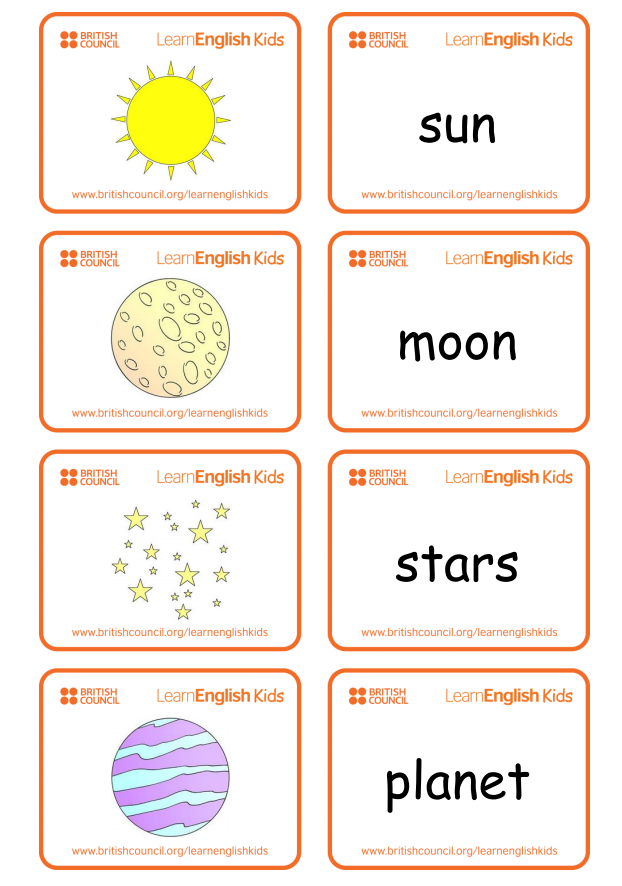 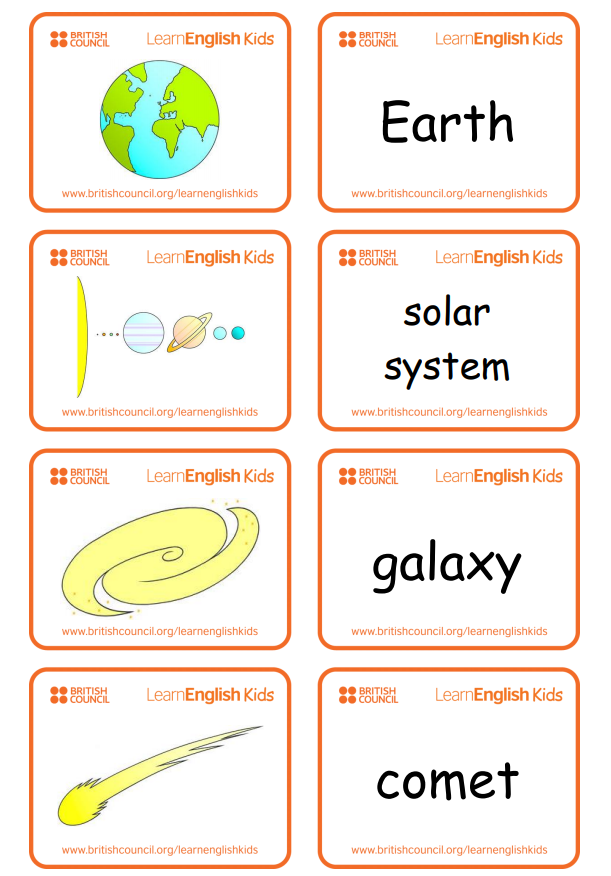 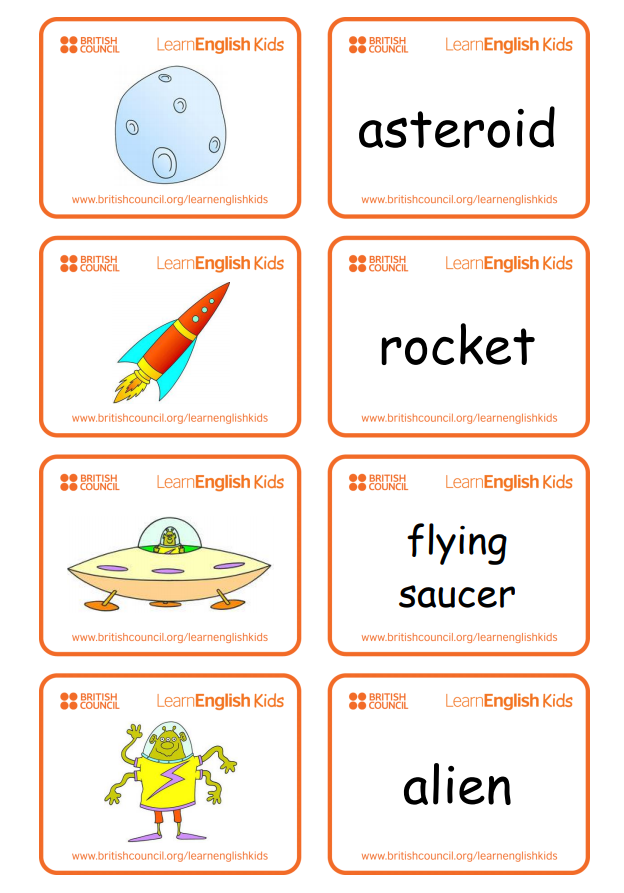 Wymowa powyższych słów znajduje się pod linkiem. Należy kliknąć w głośniczekhttp://learnenglishkids.britishcouncil.org/word-games/space Słuchanie piosenki https://www.youtube.com/watch?v=yCjJyiqpAuU Karta pracy- kolorujemy zgodnie z instrukcją, dzieci kolory już poznawały, świetna okazja, aby je sobie przypomnieć. 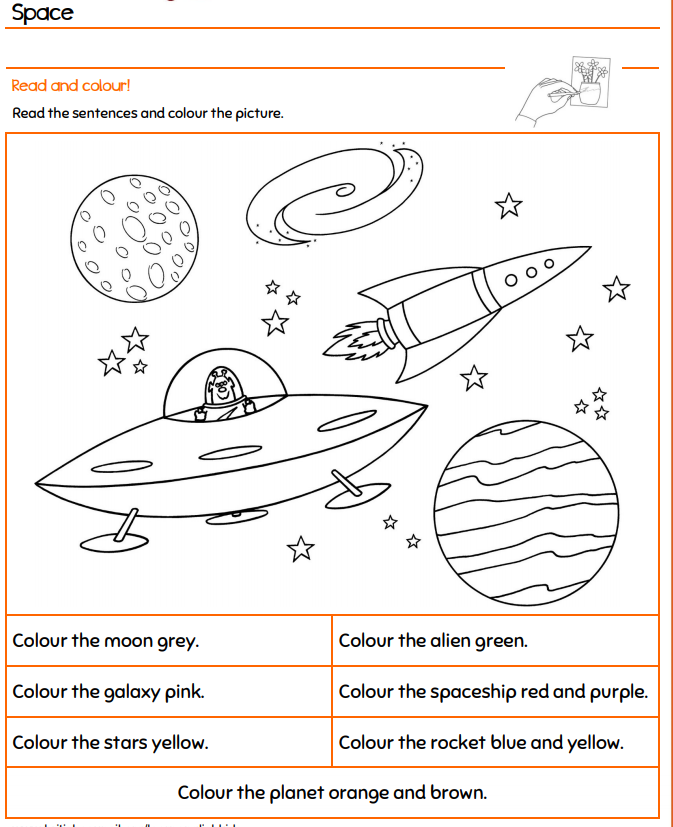 